养鹅饲料怎么配？鹅最省钱的饲料配方肉鹅饲料配制是养殖户们养殖过程中的重要环节，自己配制的饲料不仅能够为肉鹅提供丰富的营养物质，同时也能降低养殖成本。肉鹅的饲料配方要根据鹅的品种、发育阶段和生产目的选用适宜的饲养标准，既能满足鹅的生理需要又不造成营养浪费。下面为大家介绍不同阶段肉鹅饲料自配方:  肉鹅饲料自配料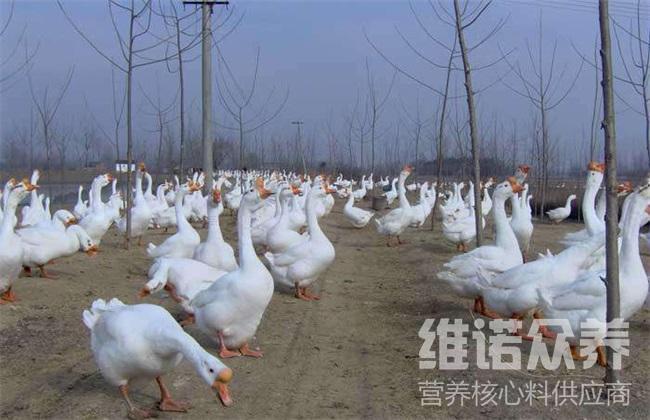 一、鹅的各生长阶段饲料自配方：1-20日龄肉鹅的饲料自配料：玉米60%、豆粕25%、麦麸12.2%、贝壳粉2.5%、维诺鹅用多维0.1%，维诺霉清多矿0.1%，维诺复合益生菌0.1%。20-30日龄肉鹅的饲料自配料：玉米58%、麸皮22.2%、豆粕18%、贝壳粉1.5%、维诺鹅用多维0.1%，维诺霉清多矿0.1%，维诺复合益生菌0.1%。30-45日龄肉鹅的饲料自配料：玉米45%、麸皮12.2%、皮糠20%、豆粕15%、贝壳粉7.3%、食盐0.2%、维诺鹅用多维0.1%，维诺霉清多矿0.1%，维诺复合益生菌0.1%。二、仔鹅饲料自配料：玉米55% ，麦麸16.7% ，豆粕22% ，杂粕5% ，植物油1% ，维诺鹅用多维0.1%，维诺霉清多矿0.1%，维诺复合益生菌0.1%。三、生长鹅饲料自配料：玉米60% ，麦麸17% ，豆粕15.7% ，杂粕5% ，植物油2% ，维诺鹅用多维0.1%，维诺霉清多矿0.1%，维诺复合益生菌0.1%。四、育肥鹅饲料自配料：玉米63% ，麦麸14% ，豆粕14% ，杂粕6.2% ，植物油2.5% ，维诺鹅用多维0.1%，维诺霉清多矿0.1%，维诺复合益生菌0.1%。五、产蛋鹅饲料自配料：玉米55% ，麦麸16% ，豆粕22% ，杂粕5.7% ，植物油1% ，维诺鹅用多维0.1%，维诺霉清多矿0.1%，维诺复合益生菌0.1%。 肉鹅饲料配方需根据鹅的不同生长阶段合理搭配，科学的喂养能够让肉鹅营养均衡，缩短出栏周期。添加鹅用多维补充多种营养维生素，促进鹅的生长，抗应激，提高免疫力，复合益生菌改善肠道菌群，提高肠道营养吸收率，增强饲料利用率，增加经济效益。